Een bal X met een massa m rolt over een wrijvingsloze baan zoals weergegeven in het figuur hieronder. De bal voltooit net de cirkelvormige baan met straal R, waarna X op een andere bal Y botst. Deze bal heeft een massa 2m en is in het begin nog in rust. Na de botsing blijven X en Y aan elkaar vastzitten en ze bewegen samen verder. 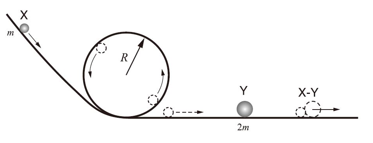 Wat is de waarde van ?(KX is de kinetische energie van X net voor de botsing en KXY is de kinetische energie van XY net na de botsing.) 1234Antwoord: CBovenin de cirkelbaan geldt:  dus Wet van behoud van energie met v’=snelheid X vlak voor botsing: Hieruit volgt Wet van behoud van impuls:  =3